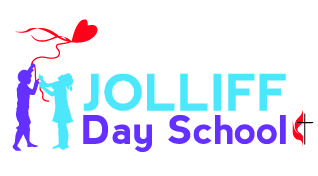 1900 Jolliff Road, Chesapeake, VA 23321 Phone (757) 488-3640Child Registration FormChild’s Name________________________________________   Date of Birth_______________Nickname (if applicable): _________________________________________________________Mother/Father/Guardian InformationName _______________________________________   Relationship to child _______________Home address _________________________________________________________________City __________________________________________ State __________   Zip _____________Home Phone _________________ Cell   _________________ Work Phone_________________Employer _________________________________ Email_______________________________Name _______________________________________   Relationship to child _______________Home address _________________________________________________________________City __________________________________________ State __________   Zip _____________Home Phone _________________ Cell   _________________ Work Phone_________________Employer _________________________________ Email_______________________________Emergency Contact Information (2 required)Persons to be contacted in case of illness, accident or emergency if the parent or guardian cannot be reached (must have different address and contact information from parent/guardian of child). Name _______________________________________   Relationship to child _______________Home address _________________________________________________________________City __________________________________________ State __________   Zip _____________Home Phone _________________ Cell   _________________ Work Phone_________________Employer______________________________________________________________________Name _______________________________________   Relationship to child _______________Home address _________________________________________________________________City __________________________________________ State __________   Zip _____________Home Phone _________________ Cell   _________________ Work Phone_________________Employer______________________________________________________________________Authorized Pick-Up Contact InformationPerson(s) authorized to pick up the child from Jolliff Day SchoolName _______________________________________   Relationship to child _______________Home address _________________________________________________________________City __________________________________________ State __________   Zip _____________Home Phone _________________ Cell   _________________ Work Phone_________________Employer______________________________________________________________________Name _______________________________________   Relationship to child _______________Home address _________________________________________________________________City __________________________________________ State __________   Zip _____________Home Phone _________________ Cell   _________________ Work Phone_________________Employer______________________________________________________________________Name of person(s) NOT AUTHORIZED to pick up child______________________________________________________________________________Emergency/Medical InformationChild’s Physician_____________________________________   Phone ____________________Child’s Dentist ______________________________________   Phone ____________________ List Allergies/Medical Problems or Dietary restrictions____________________________________________________________________________________________________________________________________________________________Any medications given regularly:      yes       noPlease list medications and reasons taken: ____________________________________________________________________________________________________________________________________________________________A copy of your child’s up-to-date immunization record/physical form must be kept on file at Jolliff Day School.Please list any other concerns of which we need to be aware:____________________________________________________________________________________________________________________________________________________________About your child:Special Interests: _______________________________________________________________Favorite activities at home:  _______________________________________________________Would you like your child to complete homework at Jolliff (School Age only)?      yes       noSchoolingName/address of former childcare facility/schoolAUTHORIZATIONShotographs/Media ReleaseI authorize Jolliff Day School to take photographs of my child for class projects, school displays and/or publicity.Parent/Guardian Signature ____________________________________ Date _______________Permission for Emergency Medical TreatmentI authorize Jolliff Day School to obtain all necessary medical care for my child in the event of sickness or injury.Parent/Guardian Signature ____________________________________ Date _______________Name of Insurance Provider: ______________________________________________________Policyholder’s Name: _________________________ Policy Number: ______________________Financial CommitmentTo ensure your child’s place in our program, all payments must be made in accordance with this financial agreement.  Tuition is due weekly during the school year, even if a child is sick, on vacation, or home for personal reasons for any given timeframe.  Multiple weeks may be paid in advance.  Payment is due on Friday for the following week.  No tuition discounts are granted for Federal holidays or other days when Jolliff Day School is closed.  Parent must give two weeks’ notice prior to withdrawal of their child (if notice is not given, you will still be responsible for tuition and any other fees). If your child is withdrawn after April 1st (during school year) and August 1st (summer session) tuition for the remaining school session must be paid.  Immediate suspension or termination can occur for excessive behavioral concerns/issues (fighting, bullying, profanity and being disrespectful to others).  These types of behaviors will not be tolerated.  Also, suspension or termination can occur for violations of the financial agreement, such as continued balances, non-payment, etc.I ____________________________________ parent/guardian of_________________________understand all of the terms and conditions above and hereby agree to abide by these terms while my child is in the Jolliff Day School Preschool or School Age Program.Parent Signature								DateOFFICE USE ONLY:Form received by ___________________Date _____________ Reg. fee:   Check # ___________Enrollment:                Preschool          Kindergarten       After SchoolFor School Age:  School ______________________________________   Grade _____________Registration discount:    Military	  Sibling    Enrollment Date __________   Withdrawal Date __________   Class ______________________IDENTITY VERIFICATION:Place of birth____________________________ Birth Certificate Number _________________________Other form of proof_____________________________________________________________________